Spotlight Award Nomination FormShining a Light on Extraordinary PerformancePlease read the guidelines before completion of the form.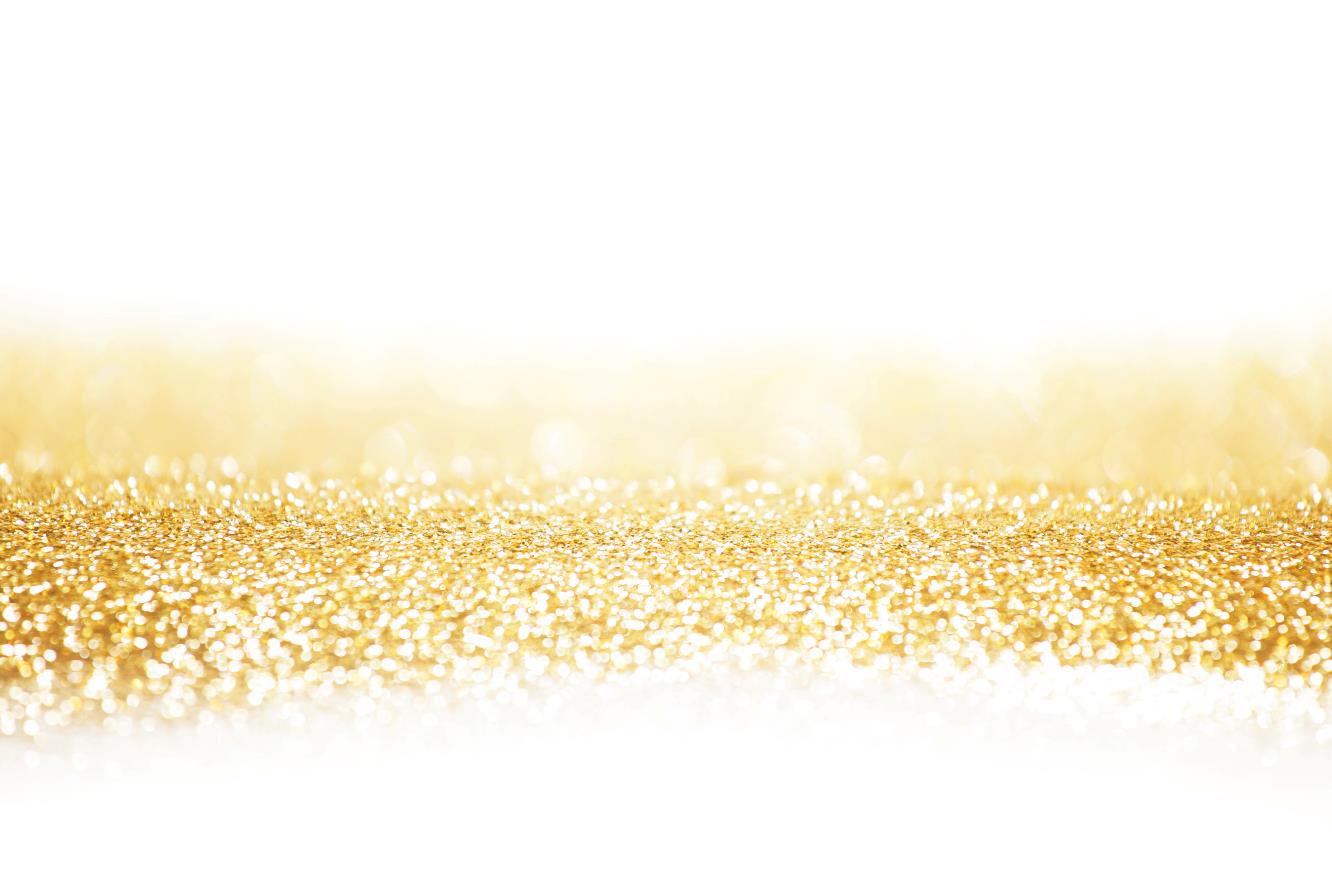 Section A – for completion by NominatorSection A – for completion by NominatorSection A – for completion by NominatorSection A – for completion by NominatorSection A – for completion by NominatorPlease indicate whether you wish to nominate an Individual    or Team   Please indicate whether you wish to nominate an Individual    or Team   Please indicate whether you wish to nominate an Individual    or Team   Please indicate whether you wish to nominate an Individual    or Team   Please indicate whether you wish to nominate an Individual    or Team   Whom do you wish to nominate?Whom do you wish to nominate?Whom do you wish to nominate?Whom do you wish to nominate?Whom do you wish to nominate?Name:Name:Name:Job Title:Job Title:School/Lead Area/Unit:School/Lead Area/Unit:School/Lead Area/Unit:School/Lead Area/Unit:School/Lead Area/Unit:Which Team do you wish to nominate?Which Team do you wish to nominate?Which Team do you wish to nominate?Which Team do you wish to nominate?Which Team do you wish to nominate?Team:Team:Team:Team:Team:School/Lead Area/Unit:School/Lead Area/Unit:School/Lead Area/Unit:School/Lead Area/Unit:School/Lead Area/Unit:Nominated by:Nominated by:Nominated by:Nominated by:Nominated by:Name:Job Title:Job Title:Job Title:Job Title:Date:  Date:  Date:  Date:  Date:  Choose which category the nomination applies toChoose which category the nomination applies toChoose which category the nomination applies toChoose which category the nomination applies toChoose which category the nomination applies toFor a specific and one-off achievementFor a specific and one-off achievementFor a specific and one-off achievementFor a specific and one-off achievementFor consistent contributions and performance above and beyond expectationsFor consistent contributions and performance above and beyond expectationsFor consistent contributions and performance above and beyond expectationsFor consistent contributions and performance above and beyond expectationsFor exceptional dedication to learning, assessment and teachingFor exceptional dedication to learning, assessment and teachingFor exceptional dedication to learning, assessment and teachingFor exceptional dedication to learning, assessment and teachingCitation:  Introduction: Background:Reason for the Award:Impact:Citation:  Introduction: Background:Reason for the Award:Impact:Citation:  Introduction: Background:Reason for the Award:Impact:Citation:  Introduction: Background:Reason for the Award:Impact:Citation:  Introduction: Background:Reason for the Award:Impact:Section B – endorsed by Director of School/Head of UnitSection B – endorsed by Director of School/Head of UnitSection B – endorsed by Director of School/Head of UnitSection B – endorsed by Director of School/Head of UnitSection B – endorsed by Director of School/Head of UnitEndorsed by:Name:Signed:Endorsed by:Name:Signed:Job Title:Date: Job Title:Date: Job Title:Date: 